Français – Classe de 3èmeCorrigé Outils de positionnement - septembre 2020Fiche ACette fiche propose, dans le quotidien de la classe, un ensemble d’exercices à disposition des professeurs pour leur permettre l’observation fine des acquis des élèves dès les premiers jours de l’année scolaire. Il s’agit ainsi d’identifier les besoins des élèves et de mettre en place au plus tôt les actions de consolidation nécessaires. Chaque fiche, construite à partir des priorités d’apprentissages définies pour la première période, n’a pas vocation à faire l’objet d’une seule et longue séance d’évaluation en classe. Le professeur en utilise tout ou partie en sélectionnant les exercices dont il a besoin. Il peut également choisir d’autres exercices présents dans la seconde fiche élaborée pour le niveau 3ème en français au collège.ORTHOGRAPHE LEXICALE ET GRAMMATICALE : DICTÉEExercice 1Compétence : Acquérir l’orthographe grammaticale et lexicaleItems observés en particulier :Réaliser les accords dans le groupe nominalMaîtriser les accords du verbe avec le sujet y compris inverséMaîtriser la morphologie verbale de l’imparfait de l’indicatif « La face humaine de Javert consistait en un nez camard, avec deux profondes narines vers lesquelles montaient sur ses deux joues d'énormes favoris. On se sentait mal à l'aise la première fois qu'on voyait ces deux forêts et ces deux cavernes. Quand Javert riait, ce qui était rare et terrible, ses lèvres minces s'écartaient, et laissaient voir, non seulement ses dents, mais ses gencives, et il se faisait autour de son nez un plissement épaté et sauvage comme sur un mufle de bête fauve. Javert sérieux était un dogue ; lorsqu'il riait, c'était un tigre. Du reste, peu de crâne, beaucoup de mâchoire, les cheveux cachant le front et tombant sur les sourcils, entre les deux yeux un froncement central permanent comme une étoile de colère, le regard obscur, la bouche pincée et redoutable, l'air du commandement féroce. »								Victor Hugo, Les Misérables, 1862.Écrire au tableau : Javert, camard « aplati », épatéLECTURE ET COMPRÉHENSION DE L’ÉCRITCompétence : Comprendre un texte littéraire et l’interpréterExercice 2« Cosette était laide. Heureuse, elle eût peut-être été jolie. Nous avons déjà esquissé cette petite figure sombre. Cosette était maigre et blême ; elle avait près de huit ans, on lui en eût donné à peine six. Ses grands yeux enfoncés dans une sorte d'ombre étaient presque éteints à force d'avoir pleuré. Les coins de sa bouche avaient cette courbe de l'angoisse habituelle, qu'on observe chez les condamnés et chez les malades désespérés. Ses mains étaient, comme sa mère l'avait deviné, "perdues d'engelures". Le feu qui l'éclairait en ce moment faisait saillir les angles de ses os et rendait sa maigreur affreusement visible. Comme elle grelottait toujours, elle avait pris l'habitude de serrer ses deux genoux l'un contre l'autre. Tout son vêtement n'était qu'un haillon qui eût fait pitié l'été et qui faisait horreur l'hiver. Elle n'avait sur elle que de la toile trouée ; pas un chiffon de laine. On voyait sa peau çà et là, et l'on y distinguait partout des taches bleues ou noires qui indiquaient les endroits où la Thénardier l'avait touchée. Ses jambes nues étaient rouges et grêles. Le creux de ses clavicules était à faire pleurer. Toute la personne de cette enfant, son allure, son attitude, le son de sa voix, ses intervalles entre un mot et l'autre, son regard, son silence, son moindre geste, exprimaient et traduisaient une seule idée : la crainte. »Victor Hugo, Les Misérables, 1862.Questions Il s’agit d’évaluer la compréhension de l’écrit et plus précisément la capacité des élèves à identifier et mettre en relation les informations nécessaires à la compréhension du texte. Le professeur ne tiendra pas compte dans son évaluation des erreurs de syntaxe et d’orthographe.Complétez les tableaux suivants avec des éléments issus du texte.Quelle image de Cosette le texte donne-t-il ? Cosette apparaît comme une enfant vivant dans une grande misère, maltraitée, autant physiquement que moralement, et souffrant également de malnutrition. On valorisera les explications s’appuyant sur des éléments précis du texte. D’après ce portrait, que ressent le narrateur pour Cosette ? Justifiez avec des éléments tirés du texte.Le narrateur ressent de la pitié pour la petite fille. On attendra des explications cohérentes s’appuyant sur des éléments précis du texte : « Tout son vêtement n'était qu'un haillon qui eût fait pitié », « Le creux de ses clavicules était à faire pleurer ».Au-delà de ce portrait, que critique également Hugo ?Hugo critique la société de son époque qui tolère la misère et la maltraitance des enfants. L’élève pourra évoquer des arguments pertinents qui montrent que ce portrait a une visée argumentative (champ lexical de la misère, vocabulaire péjoratif, vocabulaire du sentiment, mise en relief de certains mots, …).Exercice 3Compétence : Comprendre des textes, des documents, des images et les interpréter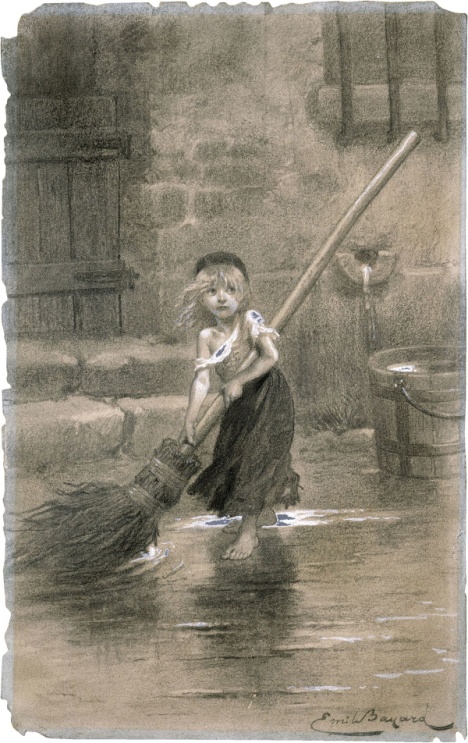 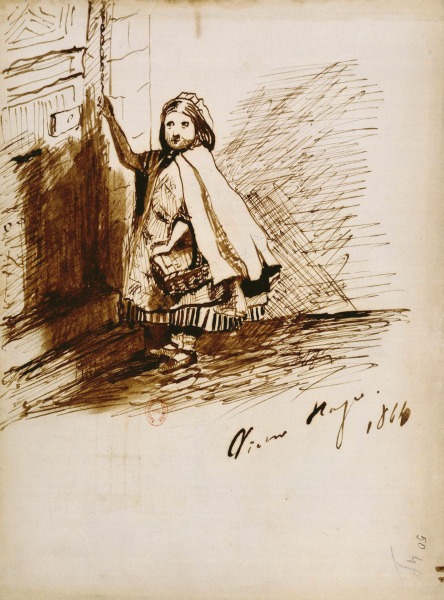 Questions Décrivez les deux images. Quels sont leurs points communs et leurs différences ?L’élève pourra relever comme points communs : l’âge et le sexe de l’enfant, la mise en valeur du personnage au centre du dessin, le fait que l’enfant soit seul, le regard triste de l’enfant, les coloris sombres utilisés.Concernant les différences, on peut constater que l’illustration d’Émile Bayard montre une enfant habillée de guenilles, pieds nus, qui tient un balai trop grand pour elle alors que celle de Victor Hugo montre une jeune fille correctement vêtue qui s’apprête à ouvrir une porte. Le premier dessin est plus sombre, la porte est fermée et la fenêtre est pourvue de grilles. On pourra valoriser par exemple la présence d’une grande ombre sur le mur dans le dessin d’Hugo, qui pourrait présager de la suite tragique de l’histoire.À quelle époque ont été réalisés ces documents ?Ces dessins ont été réalisés au XIXème et datent donc de la même époque que la publication du roman.Ces images ressemblent-elles à celle que vous avez pu vous faire à la lecture du texte de Victor Hugo ? Justifiez votre réponse. On attendra des élèves qu’ils fassent des liens entre l’extrait et les images en citant le texte. On valorisera le fait que les élèves trouvent le premier portrait plus proche du texte de Victor Hugo : « Tout son vêtement n'était qu'un haillon », « On voyait sa peau çà et là », « Ses jambes nues » ou encore « Le creux de ses clavicules était à faire pleurer ».Exercice 4Compétence : Comprendre des textes, des documents, des images et les interpréter« UNICEF en actionAu Burkina Faso, UNICEF, en partenariat avec le gouvernement et des acteurs de la société civile, a mis au point un projet visant à fournir aux enfants travaillant dans les mines d’or un kit de ressources sociales et de services, comprenant un soutien à la scolarisation, à la formation professionnelle et à l’alphabétisation des communautés, accompagnés d’activités génératrices de revenus pour les mères. Le projet a contribué à sortir plus de 15 000 enfants travaillant dans des mines.Au Brésil, UNICEF et ses partenaires ont travaillé à rescolariser des enfants travailleurs et ont organisé des activités pour compléter leur éducation, en faisant participer les familles et les communautés et en organisant des cours sur la citoyenneté pour les enfants, les adolescents et les familles.  UNICEF a également soutenu la création du Front parlementaire pour les droits des enfants et des adolescents, qui contrôle les lois affectant les enfants.Au Népal, UNICEF a travaillé à améliorer la connaissance des parents sur les effets négatifs et dangereux du travail des enfants et à donner aux enfants de trois à cinq ans un espace d’apprentissage et de jeux dans des centres communautaires de développement des enfants. »https://www.unicef.fr/dossier/exploitation-et-travail-des-enfants Ce document est extrait d’unSite internetManuel de géographieJournal téléviséLivre documentaireL’association qui publie ces informations s’appelle…Un Enfant par la MainSOS EnfantsUNICEFSOS Villages d’EnfantsQuels sont les trois pays cités dans l’article ?Les trois pays cités dans l’article sont le Burkina Faso (pays d’Afrique), le Brésil et le Népal.Quel est l’objectif principal de l’association ?L’objectif principal de l’association est la protection et l’accompagnement des enfants obligés de travailler pour les scolariser ou les rescolariser. Quelles sont les mesures mises en place ?L’association met en place des mesures diverses à destination des enfants et des parents.Actions mises en place à destination des enfants : « soutien à la scolarisation, à la formation professionnelle et à l’alphabétisation des communautés », « cours sur la citoyenneté pour les enfants, les adolescents et les familles », « création du Front parlementaire pour les droits des enfants et des adolescents », « espaces d’apprentissage et de jeux dans des centres communautaires ».Actions mises en place à destination des parents : « activités génératrices de revenus pour les mères », amélioration de la « connaissance des parents sur les effets négatifs et dangereux du travail pour le développement des enfants ».ÉCRITUREExercice 5Compétence : Rédiger des écrits variés« LE TRAVAIL DES ENFANTSDans le monde entier, des millions d’enfants sont privés de leur enfance parce que contraints d’exercer un travail mettant en péril leur santé et leur éducation. UNICEF se bat pour éliminer cette grave violation des droits de l’enfant. »https://www.unicef.fr/dossier/exploitation-et-travail-des-enfants  « Le droit de l'enfant, c'est d'être un homme : ce qui fait l'homme, c'est la lumière ; ce qui fait la lumière c'est l'instruction. »				Victor Hugo, Choses vues, 1900 (publication posthume).Consigne : Après avoir lu les textes ci-dessus, écrivez une lettre ouverte dans laquelle vous présenterez la situation d’enfants obligés de travailler puis montrerez en quoi il est important de leur permettre d’aller à l’école.  Respectez les caractéristiques d’une lettre : mise en page, écriture à la 1ère personne…Le professeur portera une attention particulière aux points suivants :Le respect des caractéristiques d’une lettre : mise en page, emploi de la 1ère personneLe sujet de la lettre : la condition des enfants obligés de travailler puis l’importance de l’écoleLa présence d’arguments (pour dénoncer et condamner la situation de ces enfants travailleurs, pour montrer l’importance du rôle de l’école…)Le respect de la cohérence des tempsLa cohérence des substitutsLe respect de la ponctuationÉTUDE DE LA LANGUEExercice 6Compétence : Réécrire un texte en respectant les régularités orthographiquesConsigne : Réécrivez le passage en remplaçant « L’homme » par « La femme ». Faites toutes les modifications nécessaires. « L’homme baissa la tête, ramassa le sac qu’il avait déposé à terre, et s’en alla. Il prit la grande rue. Il marchait devant lui au hasard, rasant de près les maisons comme un homme humilié et triste. Il ne se retourna pas une seule fois. S’il s’était retourné, il aurait vu l’aubergiste de la Croix-de-Colbas sur le seuil de sa porte, entouré de tous les voyageurs de son auberge et de tous les passants de la rue, parlant vivement et le désignant du doigt (…). »Victor Hugo, Les Misérables, 1862.La femme baissa la tête, ramassa le sac qu’elle avait déposé à terre, et s’en alla. Elle prit la grande rue. Elle marchait devant elle au hasard, rasant de près les maisons comme une femme humiliée et triste. Elle ne se retourna pas une seule fois. Si elle s’était retournée, elle aurait vu l’aubergiste de la Croix-de-Colbas sur le seuil de sa porte, entouré de tous les voyageurs de son auberge et de tous les passants de la rue, parlant vivement et la désignant du doigt (…). »Exercice 7Compétence : Identifier les constituants de la phrase« L'enfant de cette femme était un des plus divins êtres qu'on pût voir. C'était une fille de deux à trois ans. Elle était admirablement rose et bien portante. La belle petite donnait envie de mordre dans les pommes de ses joues. On ne pouvait rien dire de ses yeux, sinon qu'ils devaient être très grands et qu'ils avaient des cils magnifiques. Elle dormait. »	Victor Hugo, Les Misérables, 1862.Questions Complétez le tableau suivant.⃰ « des plus divins » est un superlatif de supériorité épithète du nom « êtres ».Pour en savoir plus sur les notions suivantes, se référer à l’ouvrage Grammaire du français – Terminologie grammaticale, MENJ, juin 2020. La 3ème partie est consacrée à « la nature des mots ou groupes de mots ». Le nom p.102L’adjectif p.104Les degrés de l’adjectif p.105Pour en savoir plus sur les notions suivantes, se référer à l’ouvrage Grammaire du français – Terminologie grammaticale, MENJ, juin 2020 :L’attribut du sujet p.87La fonction complément du nom p.94La fonction épithète p.96https://cache.media.eduscol.education.fr/file/Programmes/52/6/Livre_Terminologie_grammaticale_web_1308526.pdfExercice 8Compétence : Identifier les constituants de la phraseQuestions Recopiez les phrases suivantes. Soulignez les propositions subordonnées relatives et encadrez le mot auquel elles renvoient.Cosette qui est une très jeune fille travaille pour Mme Thénardier.Cosette dont la mère s’appelle Fantine vit dans une famille d’accueil.L’homme qui regarde Cosette voit qu’elle est malheureuse.La jeune fille à qui Mme Thénardier parle s’appelle Cosette.[Cosette] qui est une très jeune fille travaille pour Mme Thénardier.[Cosette] dont la mère s’appelle Fantine vit dans une famille d’accueil.[L’homme] qui regarde Cosette voit qu’elle est malheureuse.[La jeune fille] à qui Mme Thénardier parle s’appelle Cosette.Pour en savoir plus, le professeur pourra utilement se référer au chapitre « Les propositions subordonnées relatives » p.59 dans Grammaire du français – Terminologie grammaticale, MENJ, juin 2020. https://cache.media.eduscol.education.fr/file/Programmes/52/6/Livre_Terminologie_grammaticale_web_1308526.pdfExercice 9Compétence : Acquérir l’orthographe grammaticale« On fit faire à Cosette les commissions, balayer les chambres, la cour, la rue, laver la vaisselle, porter même des fardeaux. (…) », Victor Hugo, Les Misérables, 1862.Conjuguez les verbes à l’infinitif surlignés dans cette phrase.Exercice 10Compétence : Enrichir son lexique.Consigne : Complétez le tableau suivant.Pour en savoir plus, le professeur pourra utilement se référer au chapitre « Les relations entre les mots (sémantique lexicale) », section « Synonymie et antonymie » p.173 dans Grammaire du français – Terminologie grammaticale, MENJ, juin 2020. https://cache.media.eduscol.education.fr/file/Programmes/52/6/Livre_Terminologie_grammaticale_web_1308526.pdfComplétez le tableau suivant avec des mots de la même famille en respectant la classe grammaticale. Vous pouvez proposer plusieurs mots dans une même catégorie.Pour en savoir plus, le professeur pourra utilement se référer au chapitre « Les familles de mots » p.171 dans Grammaire du français – Terminologie grammaticale, MENJ, juin 2020. https://cache.media.eduscol.education.fr/file/Programmes/52/6/Livre_Terminologie_grammaticale_web_1308526.pdfPortrait physiquePortrait moralOn attendra que l’élève cite quelques extraits :« laide »« petite figure sombre »« maigre et blême » « grands yeux enfoncés dans une sorte d'ombre »« maigreur affreusement visible »« jambes (…) rouges et grêles »…Trois états peuvent dépeindre son portrait moral :Anxiété : « Les coins de sa bouche avaient cette courbe de l'angoisse habituelle, qu'on observe chez les condamnés et chez les malades désespérés »Tristesse : « Ses grands yeux enfoncés dans une sorte d'ombre étaient presque éteints à force d'avoir pleuré » Peur : « Toute la personne de cette enfant, son allure, son attitude, le son de sa voix, ses intervalles entre un mot et l'autre, son regard, son silence, son moindre geste, exprimaient et traduisaient une seule idée : la crainte »Mot issu du texteClasse grammaticaleFonction« cette femme »Groupe nominal prépositionnelComplément du nom « enfant »« divins » ⃰Adjectif Épithète du nom « êtres »« rose »Adjectif Attribut du sujet « elle »« ses joues »Groupe nominal prépositionnelComplément du nom « pommes »MODE INDICATIFVOIX ACTIVEMODE INDICATIFVOIX ACTIVEMODE INDICATIFVOIX ACTIVEMODE INDICATIFVOIX ACTIVEPrésentFuturPassé-simpleFaireIl faitJe feraiElles firentBalayerIls balaient/balayentTu balaieras / balayerasVous balayâtesLaverVous lavezNous laverons Je lavaiPorterTu portesVous porterezIl portaMODE INDICATIFVOIX PASSIVEMODE INDICATIFVOIX PASSIVEMODE INDICATIFVOIX PASSIVEPrésentPassé-composéFaireLe travail est faitLe travail a été faitBalayerLa chambre est balayéeLa chambre a été balayéeLaverLa chemise est lavéeLa chemise a été lavéePorterLe sac est portéLe sac a été portéSynonymesAntonymesPauvreMisérable, miséreux, gueux…Riche, aisé, fortuné …TristeMalheureux, affligé …Gai, heureux, réjoui…LaidAffreux, vilain, hideux…Beau, joli, mignon…GrandHaut, imposant…Petit, court, minuscule…SombreFoncé, obscur…Clair, lumineux…NOMSVERBESADVERBESADJECTIFSFeuille Feuilleter, effeuillerXFeuillu Misère XMisérablement MisérableEspoir Désespérer Désespérément Désespérant Fable, fabliau, fabuliste Affabuler, fabuler Fabuleusement Fabuleux 